Кратність повітрообміну цеКратність повітрообміну цеА.  відношення повітрообміну до об’єму приміщенняА.  відношення повітрообміну до об’єму приміщенняКратність повітрообміну цеКратність повітрообміну цеБ.  відношення об’єму приміщення до повітрообмінуБ.  відношення об’єму приміщення до повітрообмінуКратність повітрообміну цеКратність повітрообміну цеВ.  відношення кількості припливного повітря до кількості витяжногоВ.  відношення кількості припливного повітря до кількості витяжногоКратність повітрообміну цеКратність повітрообміну цеГ.  відношення кількості витяжного повітря до кількості припливного Г.  відношення кількості витяжного повітря до кількості припливного Кратність повітрообміну цеКратність повітрообміну цеД. відношення кількості загальообмінного повітрообміну до обʼєму повітря з місцевої вентиляціїД. відношення кількості загальообмінного повітрообміну до обʼєму повітря з місцевої вентиляціїВ повітрі робочої зони виробничого приміщення допускається деяка кількість шкідливих речовин в концентрації, якаВ повітрі робочої зони виробничого приміщення допускається деяка кількість шкідливих речовин в концентрації, якаА.  не призведе до погіршення самопочуття, якщо вдихати їх на протязі робочої зміниА.  не призведе до погіршення самопочуття, якщо вдихати їх на протязі робочої зміниВ повітрі робочої зони виробничого приміщення допускається деяка кількість шкідливих речовин в концентрації, якаВ повітрі робочої зони виробничого приміщення допускається деяка кількість шкідливих речовин в концентрації, якаБ.  не призведе до погіршення самопочуття якщо вдихати їх на протязі робочої зміни, 6 днів на тиждень, 11 місяців на рікБ.  не призведе до погіршення самопочуття якщо вдихати їх на протязі робочої зміни, 6 днів на тиждень, 11 місяців на рікВ повітрі робочої зони виробничого приміщення допускається деяка кількість шкідливих речовин в концентрації, якаВ повітрі робочої зони виробничого приміщення допускається деяка кількість шкідливих речовин в концентрації, якаВ.  не призведе до погіршення самопочуття якщо вдихати їх на протязі всього життяВ.  не призведе до погіршення самопочуття якщо вдихати їх на протязі всього життяВ повітрі робочої зони виробничого приміщення допускається деяка кількість шкідливих речовин в концентрації, якаВ повітрі робочої зони виробничого приміщення допускається деяка кількість шкідливих речовин в концентрації, якаГ.  кількість шкідливих речовин не нормується, якщо адміністрація забезпечує працівників індивідуальними засобами захисту легеньГ.  кількість шкідливих речовин не нормується, якщо адміністрація забезпечує працівників індивідуальними засобами захисту легеньВ повітрі робочої зони виробничого приміщення допускається деяка кількість шкідливих речовин в концентрації, якаВ повітрі робочої зони виробничого приміщення допускається деяка кількість шкідливих речовин в концентрації, якаД. шкідливих речовин в повітрі знаходитись не повинно, їх усіх треба видалитиД. шкідливих речовин в повітрі знаходитись не повинно, їх усіх треба видалитиКількість повітря, яке необхідно подати в приміщення, дорівнюєКількість повітря, яке необхідно подати в приміщення, дорівнюєА.  повітрообміну для видалення надлишкового теплаL = Q/(0.337·(tприп-tвит)А.  повітрообміну для видалення надлишкового теплаL = Q/(0.337·(tприп-tвит)Кількість повітря, яке необхідно подати в приміщення, дорівнюєКількість повітря, яке необхідно подати в приміщення, дорівнюєБ.   повітрообміну для видалення надлишкової вологиL = W/(dприп-dвит)Б.   повітрообміну для видалення надлишкової вологиL = W/(dприп-dвит)Кількість повітря, яке необхідно подати в приміщення, дорівнюєКількість повітря, яке необхідно подати в приміщення, дорівнюєВ. повітрообміну для видалення шкідливих речовинL = А/(сприп-свит))В. повітрообміну для видалення шкідливих речовинL = А/(сприп-свит))Кількість повітря, яке необхідно подати в приміщення, дорівнюєКількість повітря, яке необхідно подати в приміщення, дорівнюєГ.   більшому з трьох повітрообмінівГ.   більшому з трьох повітрообмінівКількість повітря, яке необхідно подати в приміщення, дорівнюєКількість повітря, яке необхідно подати в приміщення, дорівнюєД. сумі трьох повітрообмінівД. сумі трьох повітрообмінівСистему природної вентиляції можна використовуватиСистему природної вентиляції можна використовуватиА.   для житлових будівельА.   для житлових будівельСистему природної вентиляції можна використовуватиСистему природної вентиляції можна використовуватиБ.  для допоміжних будівель виробничого підприємстваБ.  для допоміжних будівель виробничого підприємстваСистему природної вентиляції можна використовуватиСистему природної вентиляції можна використовуватиВ.  . для будівель з низькими вимогами до якості вентиляції з кратністю повітрообміну не вище 1,5 кратаВ.  . для будівель з низькими вимогами до якості вентиляції з кратністю повітрообміну не вище 1,5 кратаСистему природної вентиляції можна використовуватиСистему природної вентиляції можна використовуватиГ. для виробничих будівель зі значними тепловиділеннямиГ. для виробничих будівель зі значними тепловиділеннямиСистему природної вентиляції можна використовуватиСистему природної вентиляції можна використовуватиД.  А, Б, В. ГД.  А, Б, В. ГНа якому малюнку канал не знаходиться поза зоною вітрового підпоруНа якому малюнку канал не знаходиться поза зоною вітрового підпоруААНа якому малюнку канал не знаходиться поза зоною вітрового підпоруНа якому малюнку канал не знаходиться поза зоною вітрового підпоруББНа якому малюнку канал не знаходиться поза зоною вітрового підпоруНа якому малюнку канал не знаходиться поза зоною вітрового підпоруВВНа якому малюнку канал не знаходиться поза зоною вітрового підпоруНа якому малюнку канал не знаходиться поза зоною вітрового підпоруГГНа якому малюнку канал не знаходиться поза зоною вітрового підпоруНа якому малюнку канал не знаходиться поза зоною вітрового підпоруДД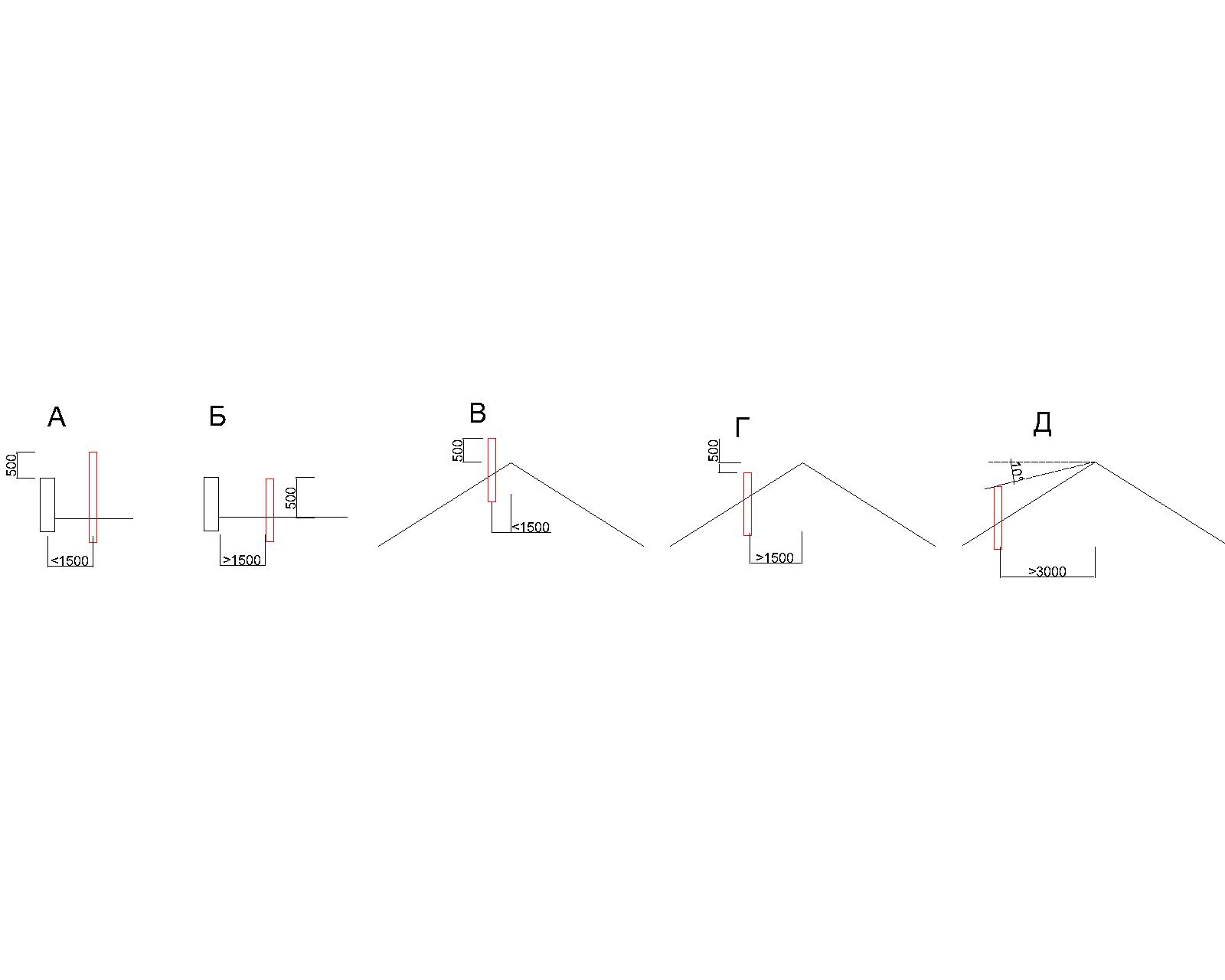 Що таке динамічний тискА. Це тиск, обумовлений швидкістю руху потоку повітряА. Це тиск, обумовлений швидкістю руху потоку повітряЩо таке динамічний тискБ. Це графік, по якому можна оцінити зміну повного тиску повітря після вентилятору в часі Б. Це графік, по якому можна оцінити зміну повного тиску повітря після вентилятору в часі Що таке динамічний тискВ.  Це розподіл швидкості руху повітря по діаметру повітропроводу В.  Це розподіл швидкості руху повітря по діаметру повітропроводу Що таке динамічний тискГ.  Це сила, з якою тисне повітря на пласку стінку квадратного повітропроводуГ.  Це сила, з якою тисне повітря на пласку стінку квадратного повітропроводуЩо таке динамічний тискД. Це сила, з якою тисне повітря на вигнуту стінку круглого повітропроводуД. Це сила, з якою тисне повітря на вигнуту стінку круглого повітропроводуПриміщення площею 10 м2 висотою 2.7 м повинно мати трикратний повітрообмін. Кількість припливного/витяжного повітря дорівнюєА.  27 м3/годА.  27 м3/годПриміщення площею 10 м2 висотою 2.7 м повинно мати трикратний повітрообмін. Кількість припливного/витяжного повітря дорівнюєБ.  54 м3/годБ.  54 м3/годПриміщення площею 10 м2 висотою 2.7 м повинно мати трикратний повітрообмін. Кількість припливного/витяжного повітря дорівнюєВ. 81 м3/годВ. 81 м3/годПриміщення площею 10 м2 висотою 2.7 м повинно мати трикратний повітрообмін. Кількість припливного/витяжного повітря дорівнюєГ.    27 л/сГ.    27 л/сПриміщення площею 10 м2 висотою 2.7 м повинно мати трикратний повітрообмін. Кількість припливного/витяжного повітря дорівнюєД.   54 л/сД.   54 л/сВ приміщенні встановлено насоси, що виділяють теплонадлишки в кількості 10 кВт. Температура припливного повітря 20 0С, температура витяжного повітря – 28 0С. Знайдіть повітрообмін.А.  4500 м3/годА.  4500 м3/годВ приміщенні встановлено насоси, що виділяють теплонадлишки в кількості 10 кВт. Температура припливного повітря 20 0С, температура витяжного повітря – 28 0С. Знайдіть повітрообмін.Б.  4500 кг/годБ.  4500 кг/годВ приміщенні встановлено насоси, що виділяють теплонадлишки в кількості 10 кВт. Температура припливного повітря 20 0С, температура витяжного повітря – 28 0С. Знайдіть повітрообмін.В. 3700 кг/годВ. 3700 кг/годВ приміщенні встановлено насоси, що виділяють теплонадлишки в кількості 10 кВт. Температура припливного повітря 20 0С, температура витяжного повітря – 28 0С. Знайдіть повітрообмін.Г.    3700 м3/годГ.    3700 м3/годВ приміщенні встановлено насоси, що виділяють теплонадлишки в кількості 10 кВт. Температура припливного повітря 20 0С, температура витяжного повітря – 28 0С. Знайдіть повітрообмін.Д.   10 000 л/сД.   10 000 л/сПриготування припливного повітря відбувається в припливній установці. Вона має встановлюватись в окремому приміщенні при її продуктивностіА.  більше 1000 м3/годА.  більше 1000 м3/годПриготування припливного повітря відбувається в припливній установці. Вона має встановлюватись в окремому приміщенні при її продуктивностіБ.  більше 2000 м3/годБ.  більше 2000 м3/годПриготування припливного повітря відбувається в припливній установці. Вона має встановлюватись в окремому приміщенні при її продуктивностіВ.  більше 5000 м3/годВ.  більше 5000 м3/годПриготування припливного повітря відбувається в припливній установці. Вона має встановлюватись в окремому приміщенні при її продуктивностіГ. більше 8000 м3/годГ. більше 8000 м3/годПриготування припливного повітря відбувається в припливній установці. Вона має встановлюватись в окремому приміщенні при її продуктивностіД.   більше 10 000 м3/годД.   більше 10 000 м3/годДля чого потрібен рекуператорА.  для регулювання кількості повітря А.  для регулювання кількості повітря Для чого потрібен рекуператорБ.  для попереднього підігріву повітряБ.  для попереднього підігріву повітряДля чого потрібен рекуператорВ.  для зменшення витрати тепла на підігрів припливного повітря за рахунок охолодження витяжногоВ.  для зменшення витрати тепла на підігрів припливного повітря за рахунок охолодження витяжногоДля чого потрібен рекуператорГ.  для забезпечення плавного руху повітряГ.  для забезпечення плавного руху повітряДля чого потрібен рекуператорД. для захисту установки від розмерзанняД. для захисту установки від розмерзанняПовітрозабір та випуск вентиляційного повітря розташовані на одному фасаді на відстані 1,5 м по вертикалі. Повітрозабірний отвір нижче. Кількість повітря від витяжної вентиляції – 30 л/с.Знайдіть мінімальну відстань між отворами по горизонталіА.  4,0  м А.  4,0  м Повітрозабір та випуск вентиляційного повітря розташовані на одному фасаді на відстані 1,5 м по вертикалі. Повітрозабірний отвір нижче. Кількість повітря від витяжної вентиляції – 30 л/с.Знайдіть мінімальну відстань між отворами по горизонталіБ.  3,0  мБ.  3,0  мПовітрозабір та випуск вентиляційного повітря розташовані на одному фасаді на відстані 1,5 м по вертикалі. Повітрозабірний отвір нижче. Кількість повітря від витяжної вентиляції – 30 л/с.Знайдіть мінімальну відстань між отворами по горизонталіВ.  2,0  мВ.  2,0  мПовітрозабір та випуск вентиляційного повітря розташовані на одному фасаді на відстані 1,5 м по вертикалі. Повітрозабірний отвір нижче. Кількість повітря від витяжної вентиляції – 30 л/с.Знайдіть мінімальну відстань між отворами по горизонталіГ.  1,0  мГ.  1,0  мПовітрозабір та випуск вентиляційного повітря розташовані на одному фасаді на відстані 1,5 м по вертикалі. Повітрозабірний отвір нижче. Кількість повітря від витяжної вентиляції – 30 л/с.Знайдіть мінімальну відстань між отворами по горизонталіД. будь якаД. будь якаКількість окисів марганцю при зварювальних  роботах складає 0,1 г/год.Яка кількість шкідливої речовини потрапить в повітря приміщення, якщо обладнати місце зварювання зонтом.А.  0,09 г/сА.  0,09 г/сКількість окисів марганцю при зварювальних  роботах складає 0,1 г/год.Яка кількість шкідливої речовини потрапить в повітря приміщення, якщо обладнати місце зварювання зонтом.Б.  0,07 г/сБ.  0,07 г/сКількість окисів марганцю при зварювальних  роботах складає 0,1 г/год.Яка кількість шкідливої речовини потрапить в повітря приміщення, якщо обладнати місце зварювання зонтом.В.  0,05 г/сВ.  0,05 г/сКількість окисів марганцю при зварювальних  роботах складає 0,1 г/год.Яка кількість шкідливої речовини потрапить в повітря приміщення, якщо обладнати місце зварювання зонтом.Г.  0,03 г/сГ.  0,03 г/сКількість окисів марганцю при зварювальних  роботах складає 0,1 г/год.Яка кількість шкідливої речовини потрапить в повітря приміщення, якщо обладнати місце зварювання зонтом.Д. 0,01 г/сД. 0,01 г/сЗвідки береться холод в кондиціонері?А.  зі спеціального джерела холодуА.  зі спеціального джерела холодуЗвідки береться холод в кондиціонері?Б.  за рахунок скидання надлишків тепла в навколишнє середовищеБ.  за рахунок скидання надлишків тепла в навколишнє середовищеЗвідки береться холод в кондиціонері?В.  за рахунок витрати електричної енергіїВ.  за рахунок витрати електричної енергіїЗвідки береться холод в кондиціонері?Г.  при проходженні ендотермічних хімічних реакційГ.  при проходженні ендотермічних хімічних реакційЗвідки береться холод в кондиціонері?Д. А, Б, В, ГД. А, Б, В, ГХолодильний коефіцієнт кондиціонера дорівнює 3,5. Кількість холоду, що він продукує, дорівнює 15 кВт. Яка кількість електроенергії необхідна для його роботи?А.  3,5 кВтА.  3,5 кВтХолодильний коефіцієнт кондиціонера дорівнює 3,5. Кількість холоду, що він продукує, дорівнює 15 кВт. Яка кількість електроенергії необхідна для його роботи?Б.  4,3 кВтБ.  4,3 кВтХолодильний коефіцієнт кондиціонера дорівнює 3,5. Кількість холоду, що він продукує, дорівнює 15 кВт. Яка кількість електроенергії необхідна для його роботи?В.  5,2 кВтВ.  5,2 кВтХолодильний коефіцієнт кондиціонера дорівнює 3,5. Кількість холоду, що він продукує, дорівнює 15 кВт. Яка кількість електроенергії необхідна для його роботи?Г.  6,0 кВтГ.  6,0 кВтХолодильний коефіцієнт кондиціонера дорівнює 3,5. Кількість холоду, що він продукує, дорівнює 15 кВт. Яка кількість електроенергії необхідна для його роботи?Д. 7,5 кВтД. 7,5 кВтПри конструюванні спліт-системи треба звертати увагу на різні обмеження. Серед них немає такогоА.  відстань між внутрішнім та зовнішнім блоком по горизонталі не  більше 15 мА.  відстань між внутрішнім та зовнішнім блоком по горизонталі не  більше 15 мПри конструюванні спліт-системи треба звертати увагу на різні обмеження. Серед них немає такогоБ.  відстань між внутрішнім та зовнішнім блоком по вертикалі не  більше 6 мБ.  відстань між внутрішнім та зовнішнім блоком по вертикалі не  більше 6 мПри конструюванні спліт-системи треба звертати увагу на різні обмеження. Серед них немає такогоВ.  зовнішній блок має бути на фасаді будівліВ.  зовнішній блок має бути на фасаді будівліПри конструюванні спліт-системи треба звертати увагу на різні обмеження. Серед них немає такогоГ.  зовнішній блок повинен мати вільний доступ для зовнішнього повітряГ.  зовнішній блок повинен мати вільний доступ для зовнішнього повітряПри конструюванні спліт-системи треба звертати увагу на різні обмеження. Серед них немає такогоД. біля зовнішнього блоку небажано висаджувати тополіД. біля зовнішнього блоку небажано висаджувати тополі